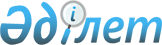 Қазақстан Республикасы Yкiметiнiң 2000 жылғы 24 ақпандағы N 298 қаулысына өзгерiс енгізу туралы
					
			Күшін жойған
			
			
		
					Қазақстан Республикасы Үкіметінің қаулысы 2001 жылғы 17 қараша N 1474. Күші жойылды - Қазақстан Республикасы Үкіметінің 2002.01.24. N 99 қаулысымен. ~P020099

      Қазақстан Республикасының Үкiметi қаулы етеді: 

      1. "Қазтелерадио" телехабарларды, радио хабарларын тарату және радио байланысы республикалық мемлекеттiк қазыналық кәсiпорны мен "АРТБС" республикалық мемлекеттiк кәсiпорнын "Қазтелерадио" ашық акционерлiк қоғамына қайта ұйымдастыру туралы" Қазақстан Республикасы Yкiметiнiң 2000 жылғы 24 ақпандағы N 298  P000298_  қаулысына мынадай өзгерiс енгiзiлсiн:     2-тармақтың 2) тармақшасы алынып тасталсын.     2. Қазақстан Республикасы Қаржы министрлiгiнiң Мемлекеттiк мүлiк және жекешелендiру комитетi осы қаулыдан туындайтын шараларды қабылдасын.     3. Осы қаулы қол қойылған күнiнен бастап күшiне енедi.     Қазақстан Республикасының         Премьер-МинистріМамандар:     Багарова Ж.А.,     Қасымбеков Б.А.
					© 2012. Қазақстан Республикасы Әділет министрлігінің «Қазақстан Республикасының Заңнама және құқықтық ақпарат институты» ШЖҚ РМК
				